John A. Crookshank Elementary School School Advisory CouncilFebruary 24, 20224:00-5:00 pmAgenda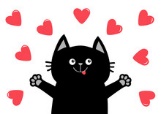 Welcome and IntroductionsWelcome Mr. MignonReview of January’s MinutesTreasurer’s ReportPrincipal’s AgendaiReadyAVIDOther BusinessSAC SurveysNext SAC Meeting Date: March 31